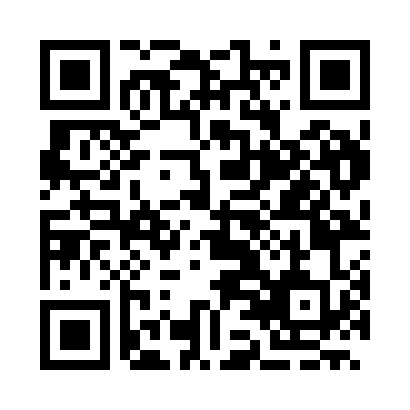 Prayer times for Kotenovtsi, BulgariaWed 1 May 2024 - Fri 31 May 2024High Latitude Method: Angle Based RulePrayer Calculation Method: Muslim World LeagueAsar Calculation Method: HanafiPrayer times provided by https://www.salahtimes.comDateDayFajrSunriseDhuhrAsrMaghribIsha1Wed4:286:201:256:238:3010:152Thu4:266:191:256:248:3110:163Fri4:246:181:256:258:3210:184Sat4:226:161:246:258:3310:205Sun4:206:151:246:268:3410:226Mon4:186:141:246:278:3510:237Tue4:176:131:246:278:3710:258Wed4:156:111:246:288:3810:279Thu4:136:101:246:288:3910:2810Fri4:116:091:246:298:4010:3011Sat4:096:081:246:308:4110:3212Sun4:076:071:246:308:4210:3413Mon4:056:051:246:318:4310:3514Tue4:046:041:246:328:4410:3715Wed4:026:031:246:328:4510:3916Thu4:006:021:246:338:4610:4117Fri3:586:011:246:348:4710:4218Sat3:576:001:246:348:4810:4419Sun3:555:591:246:358:5010:4620Mon3:535:591:246:358:5110:4721Tue3:525:581:246:368:5210:4922Wed3:505:571:246:378:5310:5023Thu3:495:561:256:378:5310:5224Fri3:475:551:256:388:5410:5425Sat3:465:541:256:388:5510:5526Sun3:445:541:256:398:5610:5727Mon3:435:531:256:398:5710:5828Tue3:425:521:256:408:5811:0029Wed3:405:521:256:408:5911:0130Thu3:395:511:256:419:0011:0231Fri3:385:511:256:419:0111:04